HRVATSKI JEZIK – 31.3. – 1 satDiv Dragonja, hrvatska legendaČitanka 124.-125.str.Pripremi ispred sebe kartu naše domovine ! Ponovi : Kako se zove naša domovina ? Pokaži je na svom zemljovidu! Što je zemljovid ? Orijentiraj se na zemljovidu RH ! Što je reljef? Kako ga prikazujemo na zemljovidu ? Što prikazujemo kojom bojom?Razmisli : Pripada li i ova karta ispod RH? Koji dio ona prikazuje ?  Što je Istra? Zašto, objasni!Pronađi na svom zemljovidu Istre:rijekeuzvisinegradove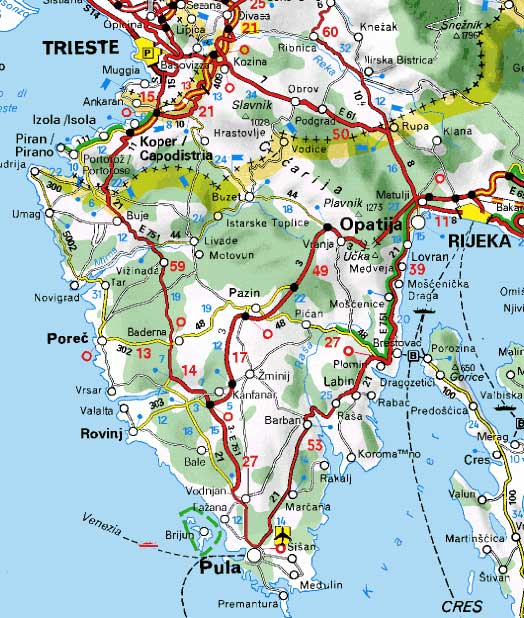 Sada, kada si upoznao Istru, pročitaj glasno i hrvatsku legendu Div Dragonja koju smještamo na ovo područje RH.Kako si se osjećao/osjećala čitajući priču ? Što ti je bilo ok? Ima li nešto što nije dobro?Pogledaj  rječnik si objasni si nove, nepoznate riječi.Usmeno pokušaj odgovoriti na pitanja uz razgovor. ( Pazi na potpune, ali jasne rečenice)Prisjeti se što je legenda ! Koje legende ti poznaješ?Prepiši u bilježnicu i dopuni ono što nedostaje!Div Dragonja                                                      hrvatska legendaTema: Likovi: Mjesto radnje: Vrijeme radnje: Legenda je narodna predaja o životu neke osobe ili priča o nekom događaju.Tijek događanja:UVOD:GLAVNI DIO:KRAJ:ZADATAK : 1. Uvježbaj priču čitati tako da budeš zadovoljan svojim čitanjeme                    2. I mi u našem stubičkom kraju imamo povijesnu osobu uz koju se vežu  legende.                    ( muzej, rodna kuća, škola, povijesni događaj iz 1573., naše kulturno-umjetničko društvo, ulica u kojoj je naša škola )Kratko pismeno ispričaj tu legendu ( prisjeti se, imamo ih 2; odaberi onu koje se bolje sjećaš ) 3. INFORMATIVNO – NEOBAVEZNO – AKO ŽELIŠ I IMAŠ VREMENA – AKO TE zanima : S obzirom da su i naši muzeji diljem Hrvatske, a i  svijeta, ostali bez posjetitelja, omogućili su zainteresiranima virtualne šetnje kroz muzeje. Interesira li te kako je to u našem Muzeju Seljačkih buna?……..kreni onda:      https://www.facebook.com/Muzej-selja%C4%8Dkih-buna-190842000958677/                 4. Ako želiš prisjeti se i legende o Veroniki Desinićkoj ( crtali ste predivne stripove i sudjelovali na natječaju, Martine, zar ne ?)    i prošeći virtualno dvorom Veliki Tabor!https://www.veliki-tabor.hr/#posjeta